The Gomi (Trash) GameInstructions: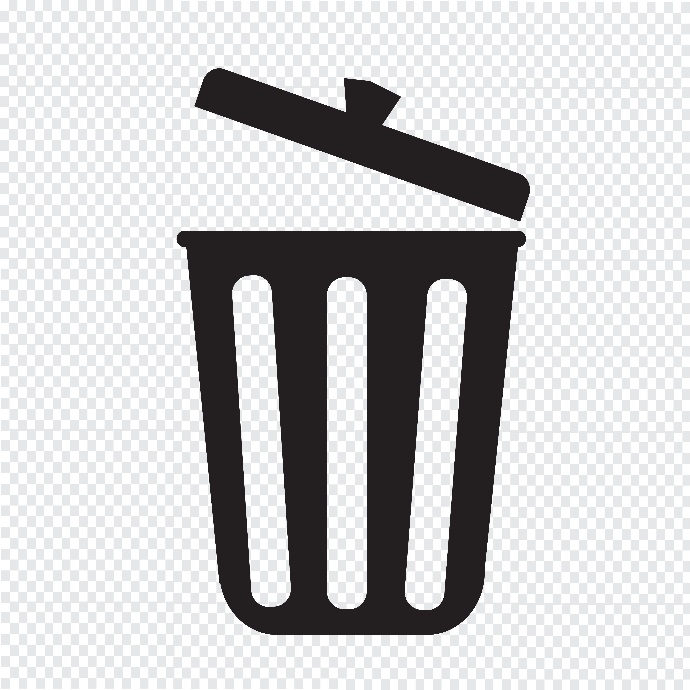 Student organization:
４ students are the trash collectors
Remainder off the students are the trash dumpersSupplies:Trash vocab sheet (x3 copies) (Pg. 4)Scripts for `trash collectors` and `trash depositors`Four trash bins (small boxes) with labels (p. 6)Timer (Optional) for thinking time and timing of overall activity (latter could be stopwatch)Preparation:
1. Print three copies of the vocab list and cut out each rectangle. Give each `trash dumper` six vocab items randomly.2. Print out trash bin labels and affix to boxes. Assign one student to each box (4 total)3. Provide every student with the Activity Sheet so that they can record the information.4. Provide each trash collector with the checklist sheet so they can check if the trash type is accepted before saying yes or no.Game Learning Intentions：Students will develop fluency in using the phrase `do you accept.`Students will practice new and existing and new vocabulary.Students will practice ethical decision making in regard to be a good environmental citizenGame Rules:Students examine the trash vocab they have been given. They have one minute to read and think about them (still in their seats).Students must place the correct Trash Item (the vocab slip) in the correct bin. They must record the Trash Item and the correct bin.When depositing their `trash` the students must use the dialogue outlined in the dialogue sheet.The first three students that get rid of all their trash (in the correct `bins`) can get a prize! If they think they`re finished, they can check their sheet with the teacher.At the end of the game, fast finishing students should have no vocab word slips left.Notes:This vocab list is for a strong class. For weaker classes you could reduce the vocab list. You could also give out fewer than six vocab slips. Alternatively, you could even substitute in your own words.For some words that are trickier, you could write the definition on the boardFor smaller class sizes, consider reducing the number of bins to three, but no fewer. Activity: Trash and Rubbish!      Name:____________         Date:______Dialogue: Person A: Excuse me, I have some trash.Person B: Very good. What trash do you have?Person A: I have a _________________. Do you accept ________________?Person B: Yes I do/No I don`t. Please give it to me.Person A: Thank you/sorry.Recording Sheet:Trash item list for `Trash Dumpers`: (copy and print 3x)Reference TableLabels for Trash CollectorsNumberTrash ItemBin and bin colorE.g.Cola BottlePET Bottle, yellow123456Fish bonesPepsi canGrassBoss coffee canWastepaperChopsticksCardboard boxesPlastic coffee bottle (e.g., The Latte)Candy wrappersRaked LeavesShopping bags (plastic)Spam tin (luncheon meat)Old envelopesNewspaperPlastic WrapCereal BoxPlastic lidPlastic Bento Milk Box100+ CanTea BagsDiapersDrinking glassFoam PackingKnifeKitchen spongeSticksChopsticksPepsi canNewspaperPlastic WrapSpam tin (luncheon mean)SticksHousehold WasteGreen Waste Recyclable (plastic and paper)Cans and glassFish BonesRaked LeavesPlastic coffee bottlePepsi CanChopsticksGrassNewspaperBoss Coffee CanMilk BoxTea bagsCereal boxSpam TinDiapersSticksPlastic Bento100+ CanKitchen spongePlastic WrapKnifeWastepaperDrinking glassShopping bags (plastic)Old envelopesPlastic LidCandy wrappersHi! My name is________________________. I accept Green Waste.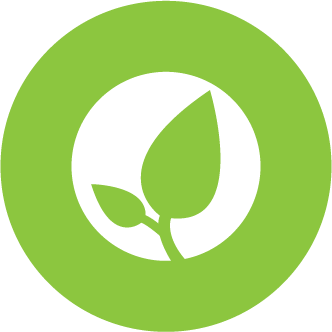 Hi! My name is  _____________________. I accept Household Waste.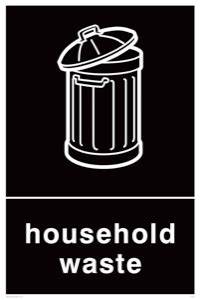 Hi! My name is: _______________________. I accept Plastic Waste.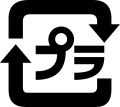 Hi! My name is:　_________________.
　I accept PET Bottles.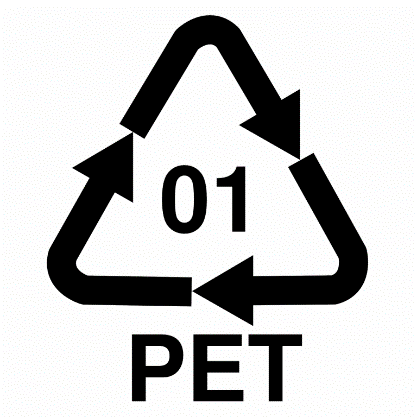 Hi! My name is________________________. I accept metal, cans, and glass.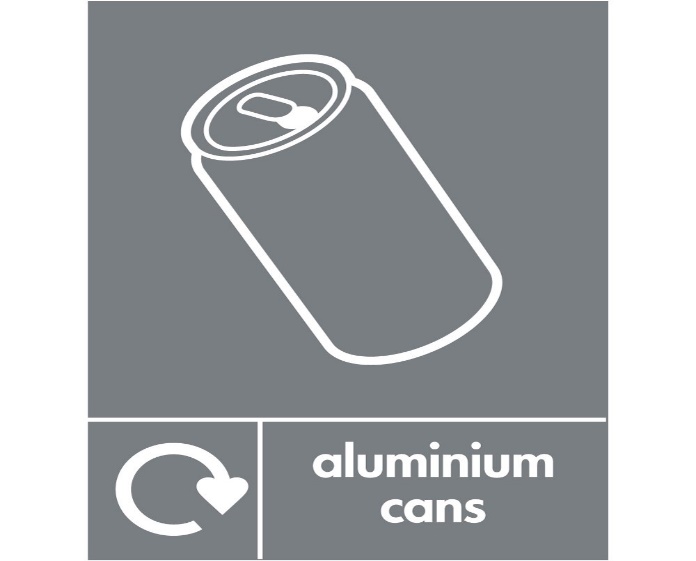 